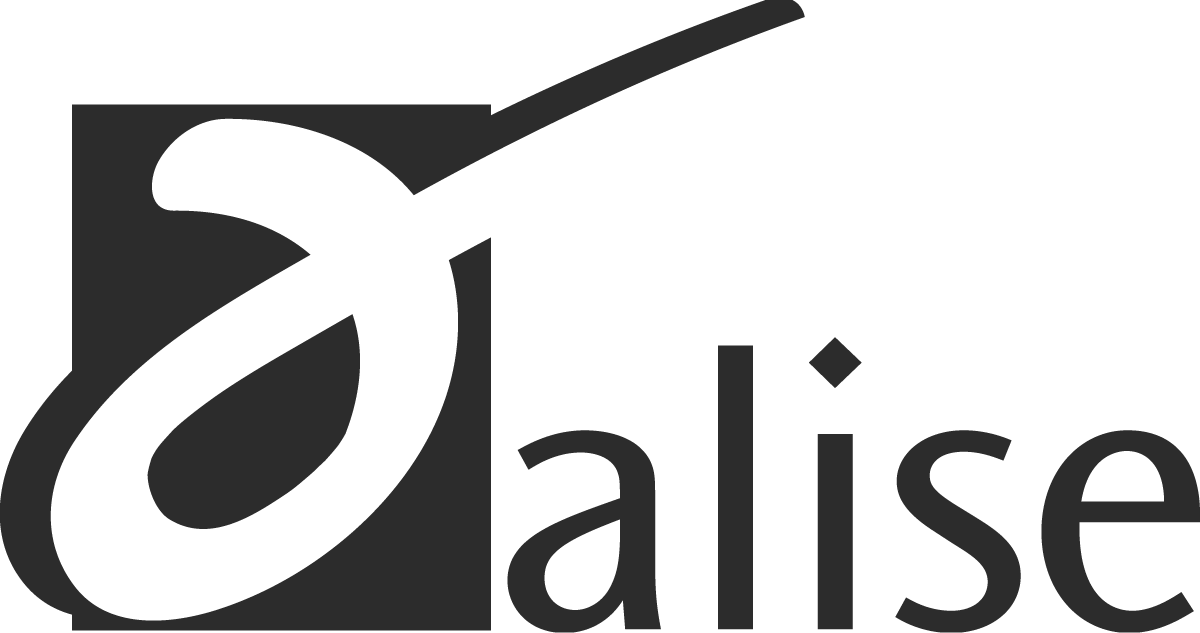 Committee Report FormCommittee Name:  ALISE Award for Teaching Excellence in the Field of Library and Information StudiesReport Date:  08/25/12Committee Chair (Name, School, Email): Denise Agosto, Drexel (2013), dea22@drexel.edu		Members (Name, School, & Email):Denise Agosto, Drexel (2013), dea22@drexel.edu	Renee Franklin, Syracuse (2014), refrankl@syr.edu	Juliet Drennan, Simmons (2014), m.drennan@simmons.edu     	Previous Chairs (Name, School, & Email):Elizabeth Figa, University of North Texas, (2012) elizabeth.figa@unt.eduEileen McElrath, Texas Woman’s (2010-2011) rmcelrath@mail.twu.eduJana Bradley, Arizona  (2009-2010) janabrad@email.arizona.edu	Terms of Reference:Select the recipient of the ALISE Award for Teaching Excellence based on criteria specified in the ALISE policy manualMinimum Expectations for Current Year:Select the recipient of the ALISE Award for Teaching Excellence based on criteria specified in the ALISE policy manualDocument procedures for guidance of future chairsMajor Accomplishments: Advertised the award and circulated multiple calls for proposals.     	Received four nominating packets.      	Evaluated all nominations received and selected a winner.     	Action Areas Pending:Wait for Board approval of the committee's choice for winner.     	Notify all nominators about the results of their applications.     	Draft text re winner for awards booklet.     	Issues of Concern:Recommendations to the Board (if any):Each committee member read and evaluated each application in depth and then completed an evaluation form and ballot.  The three committee members were unanimous in independently rating nominee Deborah Barreau's (UNC) application at the most deserving of the award.  We now request Board approval of our selecting her as the winner.     	If the Board accepts Deborah Barreau as the winner of the award, it will be awarded posthumously.  The award includes complimentary registration to the 2013 Annual Meeting.  I don't know if it's acceptable to the Board, but as Chair I would like to suggest that we allow Prof. Barreau's college to select one of their students to receive the complimentary registration in honor and memory of Prof. Barreau.  It seems to me to be a fitting honor for someone who (according to her nominating packet) was an outstanding mentor to her students.   	(Attach additional sheets as needed.)Please return to your Board Liaison (Ann Weeks, Director of Member Services, acweeks@umd.edu) and ALISE headquarters (contact@alise.org.)Note: Annual Reports from previous years will be made available to current committee chairs via the online committee chairs resource page located on ALISE.org.